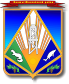 МУНИЦИПАЛЬНОЕ ОБРАЗОВАНИЕХАНТЫ-МАНСИЙСКИЙ РАЙОНХанты-Мансийский автономный округ – ЮграГЛАВА ХАНТЫ-МАНСИЙСКОГО РАЙОНАП О С Т А Н О В Л Е Н И Еот 11.08.2017                             			                                  № 28-пгг. Ханты-МансийскО награжденииВ соответствии с постановлением главы Ханты-Мансийского района 
от 27 октября 2008 года № 129 «О наградах главы Ханты-Мансийского района» и на основании протокола комиссии по наградам администрации Ханты-Мансийского района от 10 августа 2017 года № 10:	1. Наградить Почетной грамотой главы Ханты-Мансийского района 
за многолетний добросовестный труд и значительный вклад в развитие Ханты-Мансийского района, в связи с празднованием Дня работников нефтяной и газовой промышленности:Усольцева Евгения Зинуровича – оператора по добычи нефти и газа 
5 разряда цеха добычи нефти и газа № 1 управления добычи нефти и газа ООО «Газпромнефть-Хантос»;Бетту Александра Ивановича – главного специалиста (полевого) отдела супервайзинга управления супервайзинга ООО «Газпромнефть-Хантос».2. Опубликовать настоящее постановление в газете «Наш район» 
и разместить на официальном сайте администрации Ханты-Мансийского района.3. Контроль за выполнением постановления возложить на заместителя главы района, курирующего деятельность отдела кадровой работы 
и муниципальной службы администрации района.И.о. главы Ханты-Мансийского района				     Т.Ю.Горелик